       Wexford Borough District  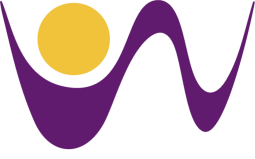        WEXFORD COUNTY COUNCIL     SHOPFRONT IMPROVEMENT/     STREET FURNITURE GRANT SCHEME 2020Application FormName/Owner of Business:_______________________________________________________Location of Business:  _________________________________________________________Contact Name (Block Capitals): __________________________________________________Contact Mobile Number:		___________________________________________________E-Mail Address: 	      ___________________________________________________________Address for Correspondence:  ____________________________________________________	                                          ____________________________________________________Please detail the nature of the proposed improvements / street furniture:Estimated cost of Improvement Works/Furniture etc. €____________Project Commencement Date:   _______________    Project Completion Date:           _______________All applications must be accompanied by an official estimate from the proposed Contractor or Tradesman, or Supplier in the case of Street Furniture, together with a current photograph of the premises.Please ensure that the attached Data Protection Consent Form is signed and enclosed with your Application Form.Please ensure that the attached Bank Details Form is completed, signed and enclosed with your Application Form.SIGNED:  ____________________________		DATE:  __________________Completed Applications should be returned to Wexford Borough District Offices, 61 The Bullring, Wexford Y35 EA00 or by email to wexfordborough@wexfordcoco.ieSHOPFRONT IMPROVEMENT / STREET FURNITURE GRANT SCHEME 2020Eligibility CriteriaThe Scheme is open to non-domestic commercial property located in Wexford Town.Applicants must obtain approval from Wexford Borough District prior to commencement of work or purchase of street furniture.Shop Front:  Only works to the exterior of the premises are eligible for grant aid under the Scheme. Eligible works may include painting and decorating, repair and renewal of facia, soffit and guttering, repairs and renewal of windows, doors and traditional shop fronts.Street Furniture: Assistance is available to the hospitality sector with a grant towards the cost of providing outdoor seating and accessories or other equipment in reopening post Covid-19. The following items will be considered:TablesChairsParasols/UmbrellasElectric HeatersScreens/WindbreakersA grant will not be offered retrospectively ie. Works may not commence in advance of grant approval.Wexford Borough District reserves the right to withdraw an Offer of Grant where the original applicant fails to complete the proposed works within 3 months following date of provisional grant approval.The closing date for receipt of completed applications is Wednesday, 5th August, 2020.Note:    Applicants are reminded of their obligations under the Planning Acts to acquire any                necessary grant of planning permission (if required) prior to commencement of work. If               applicable, a Scaffolding Licence or an On Road Appliance Licence must also be in place.Amount of Grant:Up to 50% of approved costs may be paid to a maximum payment of €500.Application / Claim ProcedureAll applications must include the following items.Completed Application FormOfficial Estimate/Quotation for the proposed worksCurrent Photograph of PremisesThe applicant must submit the following items to secure payment of the provisionally approved grantWritten Notice of Completion of WorksVAT InvoiceOfficial Receipts as Proof of PaymentPhotograph of Premises (Post Works)BANK DETAILS FORMBusiness Name: _____________________________________________________Contact Name: _______________________________________________________Address: ____________________________________________________________Contact Number ________________  Email (for Remittance) ________________________________Bank Name  ________________________________________________________Bank Address _______________________________________________________Bank Account Name  __________________________________________________Account Number ______________________  Sort Code ______________________BIC Number _________________________________________________________IBAN ______________________________________________________________Signed ________________________________ Date ________________________Name ________________________________  Title _________________________CONSENT FORM Data Protection Acts 1988 to 2018 as amendedI, __________________________________________ consent to the collection and processing of the data provided by me to Wexford County Council, and to the sharing of this data with any of Wexford County Councils internal departments or one of the other Wexford County Council Municipal Districts, if requested.Wexford County Council will treat all information and personal data you give us as confidential. We will retain your data for no longer than is necessary for the purpose of processing and duration of the Shopfront Improvement /Street Furniture Grant Scheme Application and in accordance with the Council’s Retention Policy.  	I consent to my data being processed, shared and stored by Wexford County Council for the purposes outlined above.  Signed:	_____________________________	Date:	_____________Name: 	_____________________________                       (in Block Capitals)Please ensure this Consent Form is signed and enclosed with your Grant Application.